.DIAGONAL FORWARD STEP, HITCH, TOUCH, KICK, LEFT, TOGETHER, BACK, STOMPRaise right hand up snapping fingers, swinging left arm slightly behindDIAGONAL BACK STEP, HITCH, TOUCH, KICK, RIGHT, TOGETHER, FORWARD, STOMPRaise left hand up snapping fingers, swinging right arm slightly behindSTEP ¼ RIGHT, TOUCH, CROSS TOE STRUTS: LEFT- RIGHT, BACK ROCK, TOUCHClick fingers of right hand above shoulderClick fingers of left hand above shoulderSTEP ¼ RIGHT, TOUCH, CROSS TOE STRUT, HEEL JACK, HOP BACK, TOUCHSTEP ¼ RIGHT, WEAVE TO RIGHT, CROSS ROCKING CHAIRHITCH, CROSS, HITCH, CROSS, WEAVE, UNWINDPOINT-CROSS, POINT CROSS, TOUCH, POINT, HITCHSwing both arms to the left and right snapping fingers on counts 1 and 3 respectivelyOn count 8 bend body slightly forward while clicking fingers and put both arms backREPEATCLOSINGWhen using Babalou after dancing 9 times, step right forward, then pivot ¼ left you'll end facing front wallHitch & Cross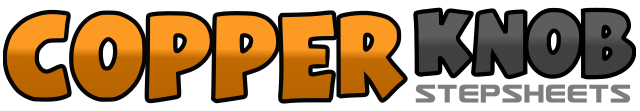 .......Count:56Wall:4Level:Improver.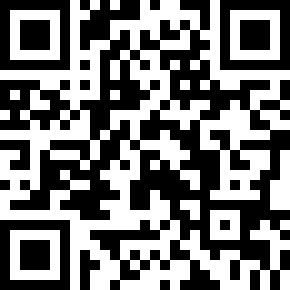 Choreographer:K. S. Twinkletoe (INA)K. S. Twinkletoe (INA)K. S. Twinkletoe (INA)K. S. Twinkletoe (INA)K. S. Twinkletoe (INA).Music:Babalou - The TractorsBabalou - The TractorsBabalou - The TractorsBabalou - The TractorsBabalou - The Tractors........1-2Step right diagonal forward right, hitch left knee3-4Touch left toe beside right, kick left forward5-8Step left to left, step right beside left, step left back, stomp down right beside left1-2Step left diagonal back left, hitch right knee3-4Touch right toe beside left, kick right forward5-8Step right to right, step left beside right, step right forward, stomp down left next to right1-4Turning ¼ right step right side, touch left beside right, cross touch left toe over right, step left heel down5-6Cross touch right toe over left, step right heel down7-8Rock back on left, touch right beside left1-4Turning ¼ right step right side, touch left beside right, cross touch right toe over left, step left heel down5-8Hop right slightly back, tap left heel diagonal forward left, hop left back, touch right beside left1-4Turning ¼ right step right side, cross left over right, step right side, cross left behind right5-8Feet still crossed: rock forward on right, rock back on left, repeat 5-61-4Hitch right, cross right over left, mirror 1-2 with left5-8Cross right over left, step left side, cross step right behind left, unwind ½ right (weight on right)1-4Point left toe side, cross step left over right, mirror 1-2 with right5-8Step left back, touch right toe beside left, point right toe to right, hitch right